Дата: 15.01.2021г.Группа: 20-ИСиП-1дкНаименование дисциплины/МДК: МатематикаТема: Площадь криволинейной трапеции.Для того, чтобы изучить новый материал, нам необходимо вспомнить, что такое трапеция.Трапеция - это такой четырёхугольник, у которого две противолежащие стороны параллельны.Фигура, ограниченная:1. сверху - графиком функции у= f(x),2. снизу - осью абсцисс (Ох, прямая у=0)3. справа и слева: прямыми, параллельными оси ординат (Оу), х=а, х=вназывается криволинейной трапецией.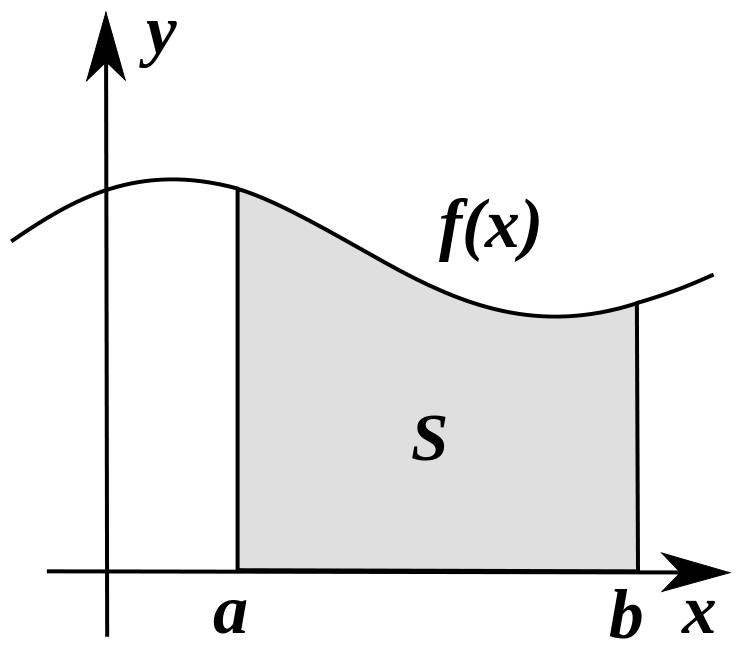           Площадь криволинейной трапеции можно вычислить по формулеS=F(b)–F(a), где F(х) – любая первообразная функции f(x).Дадим определение определенного интеграла.Определение. Пусть функция y=f(x) определена и интегрируема на отрезке [a,b] и пусть F(x) – некоторая ее первообразная. Тогда число F(b)–F(a) называется интегралом от а до b функции f(x) и обозначается.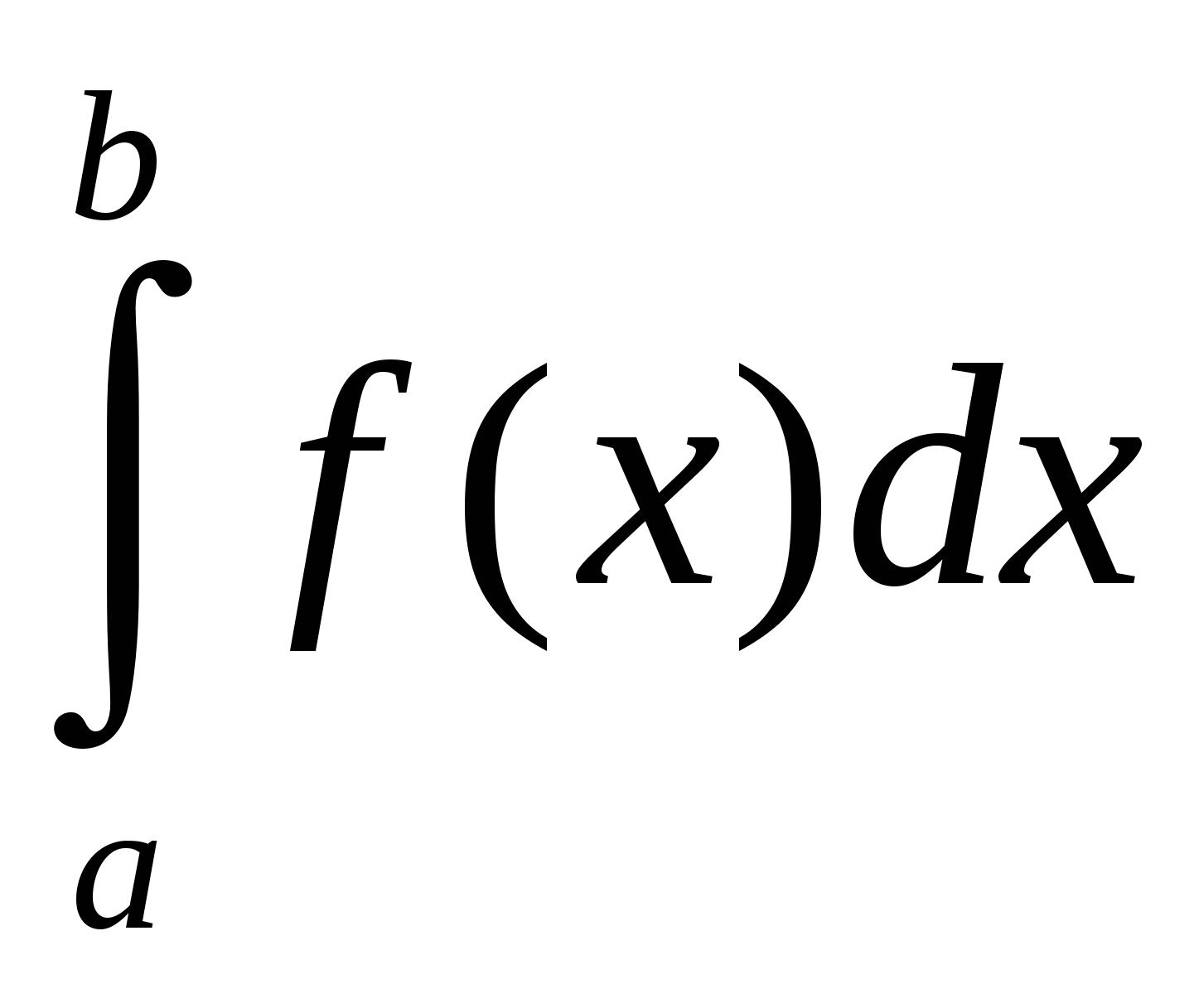 Равенство  называется формулой Ньютона–Лейбница.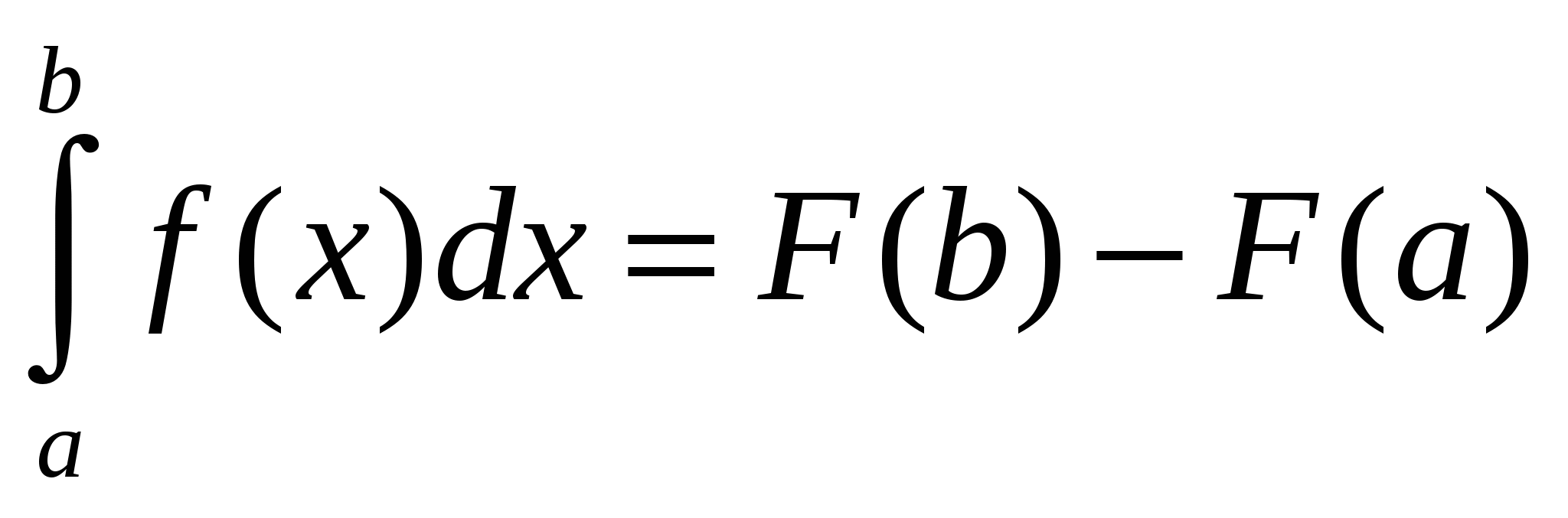 S = dx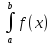 Любопытен тот факт, что символ интеграла произошёл от латинской буквы S, обозначающей площадь. Знак интеграла (∫) используется для обозначения интеграла в математике. Впервые он был использован немецким математиком и одним из основателей дифференциального и интегрального исчислений Вильгельмом Лейбницем в конце XVII века.(информацию о Вильгельме Лейбнице можно узнать из дополнительных источников).Задание 1.  Вычислить площадь фигуры, ограниченной линиями:у= , у = 0, х=1, х=2.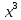 1). Построим таблицу значений (не менее трёх точек - по двум точкам не определить поведение кривой), в которую внесём данные из условия (берём хотя бы одну доп. точку).2). Построим график функции на заданном участке.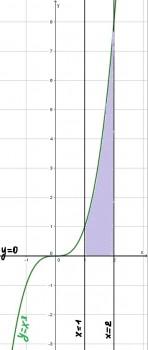 3). Ограничим нашу фигуру снизу, слева и справа.4). Вычислим площадь получившейся криволинейной трапеции: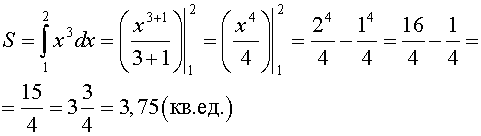 Ответ: 3,75 кв.ед.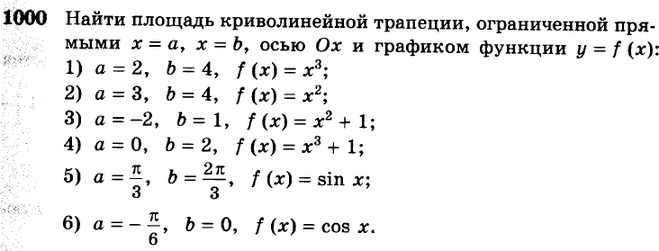 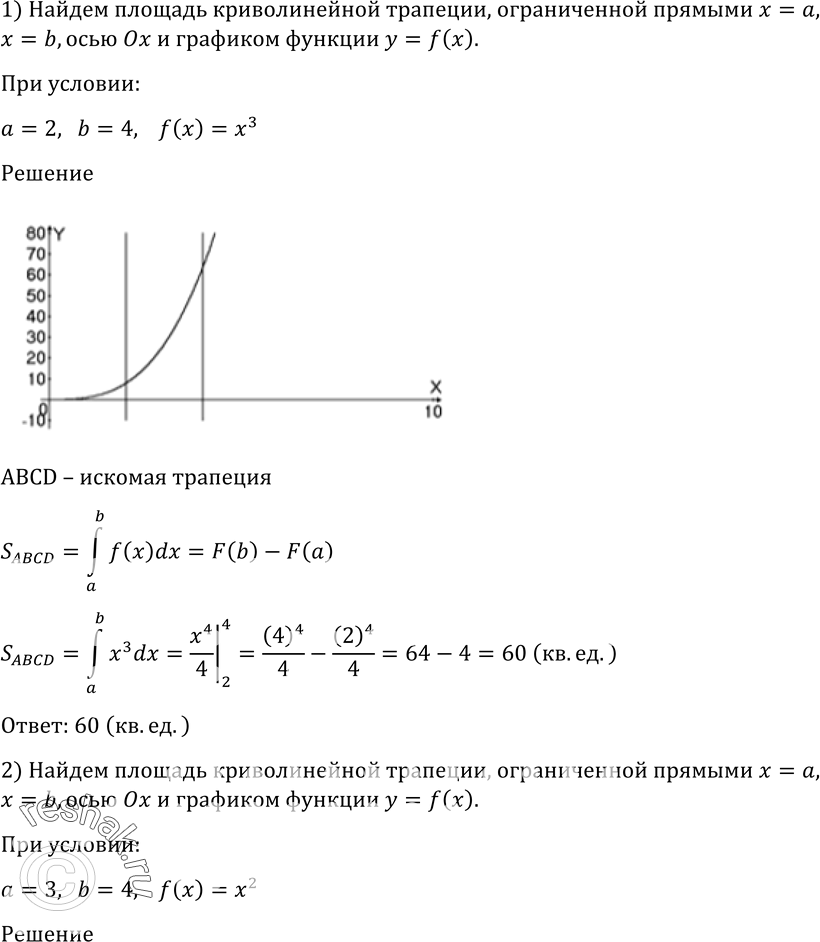 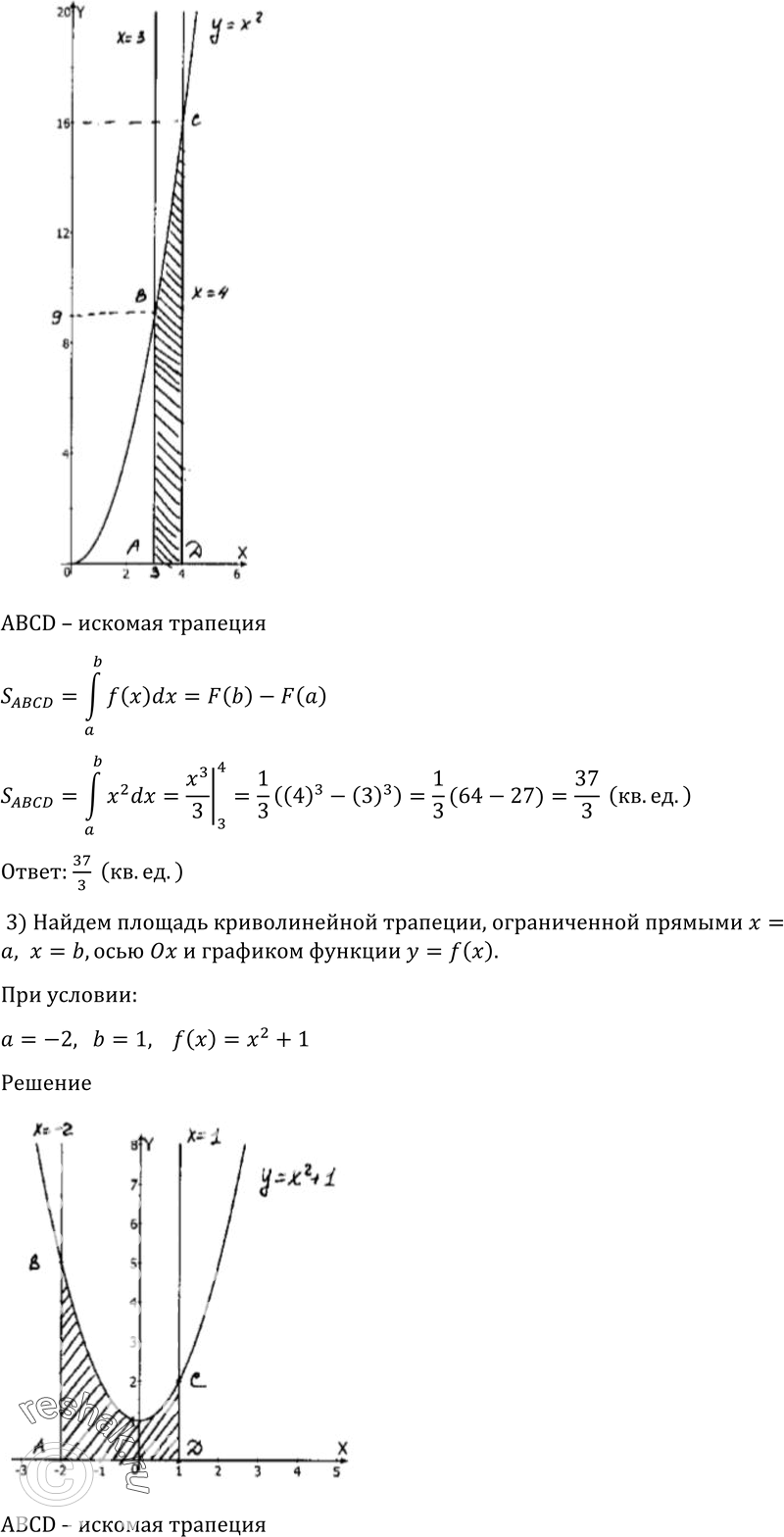 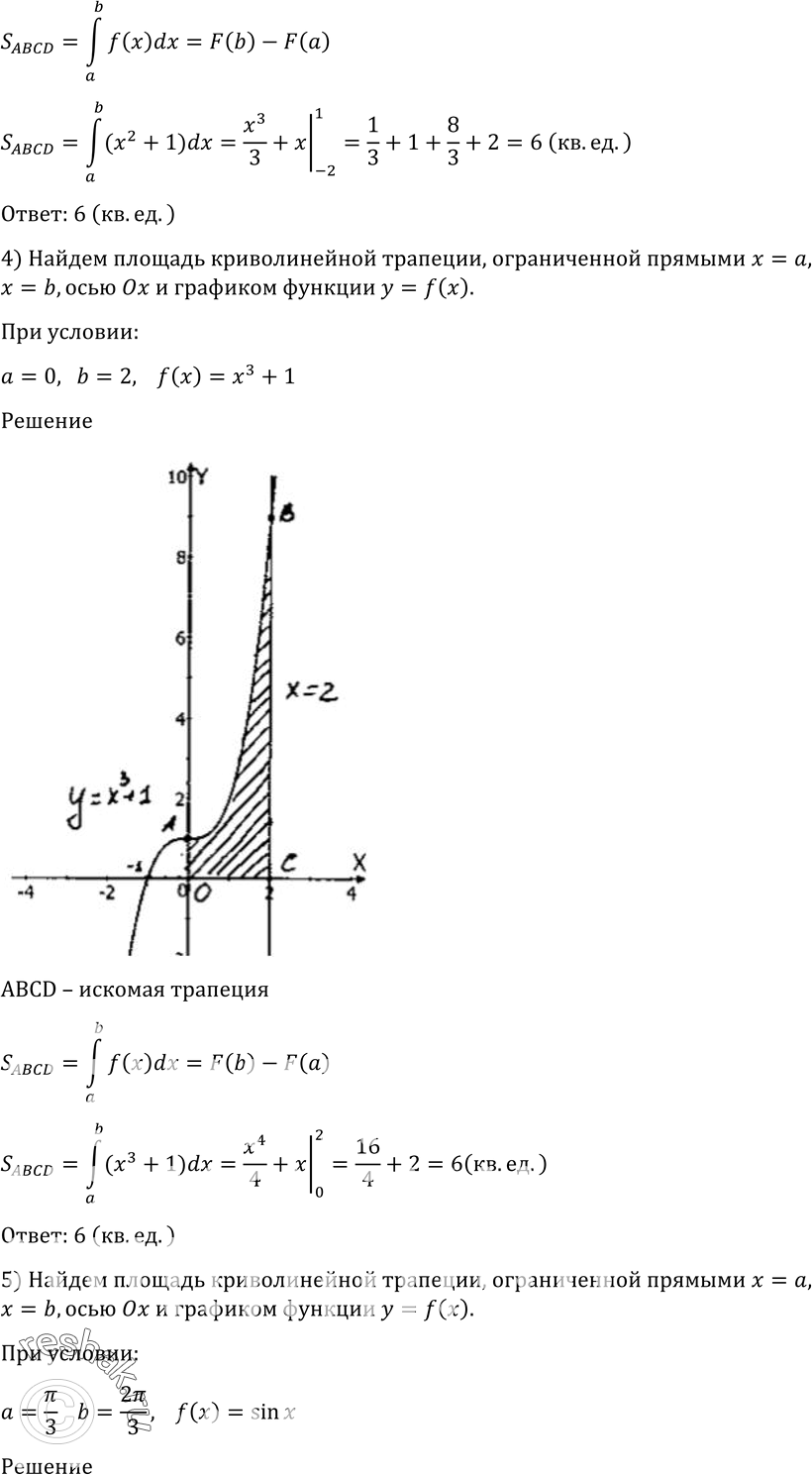 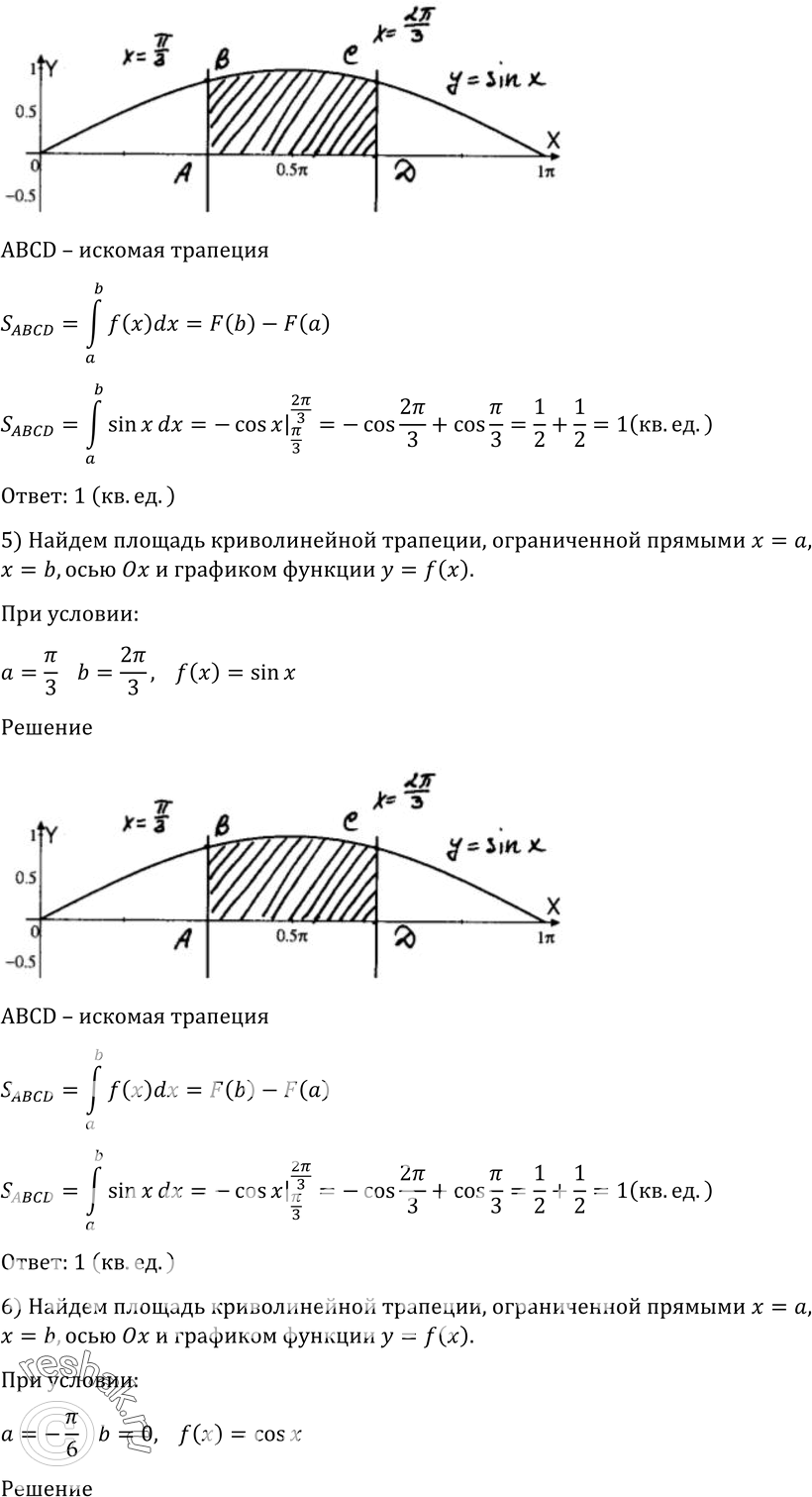 Контрольные вопросы (тест или задания для самостоятельной работы):  1. Что называют криволинейной трапецией?   2. Как вычисляется площадь криволинейной трапеции?   3. Сформулируйте основные шаги вычисления площади криволинейной трапеции. Решить задания по учебнику Ш.А. Алимова № 1000 (четные)Преподаватель                                               М.У. Чупановах123у1827